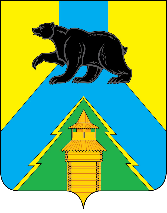 Российская ФедерацияИркутская областьУсть-Удинский районАДМИНИСТРАЦИЯПОСТАНОВЛЕНИЕ« 09  »     июня      2022 г.  № 293п. Усть-УдаОб утверждении проектно-сметной документациистроительства детской школы искусств р.п.Усть-Удапо адресу: Иркутская область, Усть-Удинский район,р.п.Усть-Уда, ул.Комсомольская,11       В целях осуществления строительства детской школы искусств р.п.Усть-Уда по адресу: Иркутская область, Усть-Удинский район, р.п.Усть-Уда, ул.Комсомольская,11, учитывая наличие положительного заключения ГУАИО «Ирэкспертиза» о проверке достоверности определения сметной  стоимости  строительства детской школы искусств р.п. Усть-Уда, руководствуясь ст.22.45 Устава районного муниципального образования «Усть-Удинский район», администрация Усть-Удинского районаПОСТАНОВЛЯЕТ:Утвердить проектно-сметную документацию строительства детской школы искусств р.п.Усть-Уда в сумме 454 789,41 (четыреста пятьдесят четыре миллиона семьсот восемьдесят девять тысяч сорок один рубль).Управлению делами администрации Усть-Удинского района (Толмачева О.С.) опубликовать настоящее постановление в установленном законом порядке.Контроль за  исполнением настоящего постановления оставляю за собой.Глава администрации                                                                                                                                                                                                                               «РМО»Усть-Удинский район»                                                              С.Н.Чемезов	